From: Pēteris Leiškalns <Peteris.Leiskalns@lddk.lv>
Sent: pirmdiena, 2021. gada 29. novembris 13:51
To: vm <vm@vm.gov.lv>
Subject: Par precizēto projektu "Grozījumi Ministru kabineta 2014. gada 11. marta noteikumos Nr. 134 "Noteikumi par vienoto veselības nozares elektronisko informācijas sistēmu"" (VSS - 799)Labdien!Ar šo daru zināmu, ka LDDK nav iebildumu pret  projekta "Grozījumi Ministru kabineta 2014. gada 11. marta noteikumos Nr. 134 "Noteikumi par vienoto veselības nozares elektronisko informācijas sistēmu"" (VSS - 799) Veselības ministrijas precizētajā redakcijā.PĒTERIS LEIŠKALNSSociālās drošības un veselības aprūpes eksperts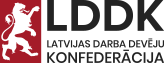 Raiņa bulvāris 4, Rīga, LV-1050T. 67225162; 29241312E. lddk@lddk.lvReģ.Nr. ES Pārredzamības reģistrā 968177917885-14